Številka: 011-109/2019Datum:   28. 11. 2019VABILONa podlagi 88. člena Poslovnika Občinskega sveta Občine Izola (Uradne objave Občine Izola št. 15/2018) sklicujem2. redno sejo Pododbora za lokalno samoupravo in toponomastiko,ki bov četrtek, 5. decembra 2019 ob 16.00 uriv sejni sobi v pritličju Občine izola na Sončnem nabrežju 8, Izolaz naslednjim predlogom dnevnega reda:Predlog  plana Proračuna občine Izola za leto 2020;Razno.Gradivo za obravnavo je naloženo in dostopno na uradni spletni strani Občine Izola, in sicer na naslovu www.izola.si./ O občini/ Seje občinskega sveta (direkten dostop do gradiva: http://izola.si/obcina-izola/organi-obcine/obcinski-svet/seje/). Prosim, da se seje zanesljivo udeležite. Morebitno odsotnost lahko opravičite na telefon št. 05/66-00-371 (Mateja Miklavčič) ali po e-pošti mateja.miklavcic@izola.si.Predsednica Pododbora za lokalno samoupravo in toponomastikoDiana Peloza l.r.Vabljeni:člani pododbora – po e-pošti;  V vednost:Danilo Markočič, župan;Vesna Rebec, direktor OU.Prot. n.: 011-109/2019Data:     28. 11. 2019INVITOIn virtù dell’articolo 88 del Regolamento di procedura del Consiglio del Comune di Isola (Bollettino Ufficiale del Comune di Isola n. 15/2018 – testo unico ufficiale), si convoca la 2a seduta ordinaria del Sottocomitato per l'autonomia locale e la toponomasticaper il giornogiovedi 5 dicembre 2019 alle ore 16.00presso la sala riunioni al pianterreno del Comune di Isola, Riva del Sole n. 8, Isolacon la seguente proposta diordine del giorno:Esame della proposta del Bilancio di previsione del Comune di Isola per l'anno 2020; Varie.I materiali d'esame sono scaricabili e accessibili sulla pagina web ufficiale del Comune di Isola, e cioè all'indirizzo www.izola.si/ Comune di Isola/ Sedute del Consiglio comunale (accesso diretto: http://izola.si/obcina-izola/organi-obcine/obcinski-svet/seje/). Siete pregati di garantire la vostra presenza alla seduta, o di comunicare gli eventuali impedimenti ai n. tel. 05/66-00-371 (Mateja Miklavčič) o per e-mail all’indirizzo: mateja.miklavcic@izola.si.La Presedente del Sottocomitato per l'autonomia locale e la toponomasticaDiana Peloza, m.p.Recapitare a:- membri del Consiglio della CL – per posta elettronica.Per conoscenza a:Danilo Markočič, Sindaco;Vesna Rebec, Direttrice dell’AC.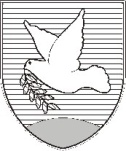 OBČINA IZOLA – COMUNE DI ISOLAOBČINSKI SVET – CONSIGLIO COMUNALEPododbor za lokalno samoupravo in toponomastikoSottocomitato per l'autonomia locale e la toponomasticaSončno nabrežje 8 – Riva del Sole 86310 Izola – IsolaTel: 05 66 00 100E-mail: posta.oizola@izola.siWeb: http://www.izola.si/OBČINA IZOLA – COMUNE DI ISOLAOBČINSKI SVET – CONSIGLIO COMUNALEPododbor za lokalno samoupravo in toponomastikoSottocomitato per l'autonomia locale e la toponomasticaSončno nabrežje 8 – Riva del Sole 86310 Izola – IsolaTel: 05 66 00 100, Fax: 05 66 00 110E-mail: posta.oizola@izola.siWeb: http://www.izola.si/